ФГБОУ ВО КрасГМУ им. проф. В.Ф. Войно-Ясенецкого Минздрава РоссииФармацевтический колледжДНЕВНИКпреддипломной  практикиНаименование практики   Контроль качества лекарственных средствФ.И.О    Дорохова Мария Владимировна                                             .Место прохождения практики ЭОИДОТ______________________________________________________________________________________________(медицинская/фармацевтическая организация)с «  25   »    мая     2020 г.   по   «  06   »    июня   2020  г.Руководители практики:Общий – Ф.И.О. (его должность) _____________________________________Непосредственный – Ф.И.О. (его должность) ___________________________Методический – Ф.И.О. (его должность) Кириенко Зинаида Александровна,преподавательКрасноярск2020Содержание1. Цели и задачи практики2.  Знания, умения, практический опыт, которыми должен овладеть студент после прохождения практики3. Тематический план4. График прохождения практики5. Инструктаж по технике безопасности6.  Содержание и объем проведенной работы7. Отчет по практики (цифровой, текстовой)Цель преддипломной  практики по специальности 33.02.01 -  Фармация   состоит в закреплении и углублении теоретической подготовки обучающегося, приобретении им практических умений, формировании компетенций, составляющих содержание профессиональной деятельности фармацевта.Задачами являются: Формирование умений и практического опыта при проведении внутриаптечного контроля лекарственных средств;Закрепление умений по организации рабочего места провизора-аналитика, соблюдение санитарно-гигиенического режима, охраны труда, техники безопасности и противопожарной безопасности; Закрепление умений по оформлению документов первичного учета;Формирование основ социально-личностной компетенции путем приобретения студентом навыков межличностного общения с персоналом аптечной организации. Знания, умения, практический опыт, которыми должен овладеть студент после прохождения практикиЗнания:нормативно-правовая база по изготовлению лекарственных форм и внутриаптечному контролю внутриаптечному контролю; порядок выписывания рецептов и требований;требования к производственной санитарии;физико-химические свойства лекарственных средств;методы анализа лекарственных средств; виды внутриаптечного контроля; правила оформления лекарственных средств к отпуску.Умения:проводить обязательные виды внутриаптечного контроля качества лекарственных средств, регистрировать результаты контроля, пользоваться нормативной документацией.Практический опыт:проведения обязательных видов внутриаптечного контроля лекарственных средств и оформления их к отпуску.Тематический планГрафик прохождения практикиСодержание и объем проведенной работы1. Ознакомление со структурой производственной аптеки. Работа с нормативной документацией по контролю качества лекарственных средств (6 часов) Знакомство с организацией и устройством рабочего места провизора – аналитика, правами и обязанностями, техникой  безопасности и противопожарной безопасностью, нормативной документацией по внутриаптечному контролю.Приказы, которыми руководствуется провизор-аналитик в своей работе:В дневнике отразить:1.1.Перечень лекарственных форм, изготовляемых в данной аптеке  по индивидуальным рецептам, требованиям медицинских организаций, внутриаптечной заготовки, стабилизаторов, подлежащих  полному химическому контролю    1.2. Перечень лекарственных средств, лекарственных форм, изготовляемых в данной аптеке  по индивидуальным рецептам, требованиям медицинских организаций, подлежащих качественному анализу.2.Проведение анализа воды очищенной, лекарственных средств поступающих из помещения хранения в ассистентскую комнату (6 часов)Провести анализ воды очищенной и воды для инъекций. В дневнике оформить результаты анализа по алгоритму и данные отразить в «Журнале регистрации результатов контроля «Воды очищенной», «Воды для инъекций».Протокол №1 от 25.05.2020Анализ воды очищенной (Aqua purificata).Органолептический контроль.Бесцветная прозрачная жидкость без запаха.Испытание на чистоту. Хлориды.К 10 мл воды очищенной прибавляют 0,5 мл азотной кислоты, 0,5 мл 2 % раствора серебра нитрата, перемешивают и оставляют на 5 мин. Раствор остается без изменений. Не должно быть белого осадка.Ag + Cl AgClСульфаты. К 10 мл воды очищенной прибавляют 0,5 мл хлористоводородной кислоты разведенной 8,3 % и 1 мл 5 % раствора бария хлорида, перемешивают и оставляют на 10 мин. Не должно быть помутнения.SO 4 2- + Ва 2+ → BaSО 4 ↓Кальций и магний.К 100 мл воды очищенной прибавляют 2 мл буферного раствора аммония хлорида, рН 10,0 50 мг индикаторной смеси эриохрома черного 11 и 0,5 мл 0,01 М раствора натрия эдетата; должно наблюдаться чисто синее окрашивание раствора (без фиолетового оттенка).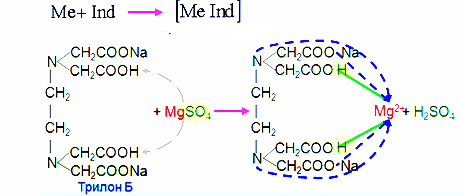 Соли аммония.Определение проводят с использованием эталонного раствора, содержащего 1 мл стандартного раствора аммоний-иона (2 мкг/мл) и 9 мл воды, свободной от аммиака. Для определения отбирают 10 мл испытуемой пробы.2K 2 [HgI 4 ] + 3КОН + NН 3 → [OHg 2 NH 2 ]I↓ + 7КI + 2Н2ОДиоксид углерода.При взбалтывании воды очищенной с равным объемом раствора кальция гидроксида (известковой воды) в наполненном доверху и хорошо закрытом сосуде не должно быть помутнения в течение 1 ч.CO 2 + Ca(OH) 2 → CaCO 3 ↓ + H 2 OОформление сборника воды очищеннойПротокол №2 от 25.05.2020Анализ воды для инъекций (Aqua pro injectionibus).Органолептический контроль.Бесцветная прозрачная жидкость без запаха.Испытание на чистоту. Хлориды.К 10 мл воды очищенной прибавляют 0,5 мл азотной кислоты, 0,5 мл 2 % раствора серебра нитрата, перемешивают и оставляют на 5 мин. Раствор остается без изменений. Не должно быть белого осадка.Ag + Cl → AgCl↓Сульфаты. К 10 мл воды очищенной прибавляют 0,5 мл хлористоводородной кислоты разведенной 8,3 % и 1 мл 5 % раствора бария хлорида, перемешивают и оставляют на 10 мин. Не должно быть помутнения.SO 4 2- + Ва 2+ → BaSО 4 ↓Кальций и магний.К 100 мл воды очищенной прибавляют 2 мл буферного раствора аммония хлорида, рН 10,0 50 мг индикаторной смеси эриохрома черного 11 и 0,5 мл 0,01 М раствора натрия эдетата; должно наблюдаться чисто синее окрашивание раствора (без фиолетового оттенка).Соли аммония.Определение проводят с использованием эталонного раствора, содержащего 1 мл стандартного раствора аммоний-иона (2 мкг/мл) и 9 мл воды, свободной от аммиака. Для определения отбирают 10 мл испытуемой пробы.2K 2 [HgI 4 ] + 3КОН + NН 3 → [OHg 2 NH 2 ]I↓ + 7КI + 2Н 2 ОВосстанавливающие вещества.100 мл воды для инъекций доводят до кипения, прибавляют 0,1 мл 0,02 М раствора калия перманганата и 2 мл серной кислоты разведенной 16 %, кипятят 10 мин; розовое окрашивание должно сохраниться.МnО 4 - + 8Н + + 5е - → Мn 2+ + 4Н 2 OДиоксид углерода.При взбалтывании воды очищенной с равным объемом раствора кальция гидроксида (известковой воды) в наполненном доверху и хорошо закрытом сосуде не должно быть помутнения в течение 1 ч.CO 2 + Ca(OH) 2 → CaCO 3 ↓ + H 2 OОформление сборника воды для инъекцийПротокол №3 от 25.05.2020Kalii cloridumKClОрганолептический контроль.Белый кристаллический или гранулированный порошок или бесцветные кристаллы без запаха. Легко растворим в воде, практически нерастворим в спирте.Химический контроль. Реакции подлинности.Катион калия.Сухая реакция. Несколько кристаллов порошка на кончике графитного карандаша внести в бесцветное пламя, оно окрашивается в фиолетовый цвет.Реакция осаждения. Приблизительно 0,02 порошка растворить в 1 мл воды и прибавить несколько капель свежеприготовленного раствора гексанитрокобальта натрия – появляется желтый осадок.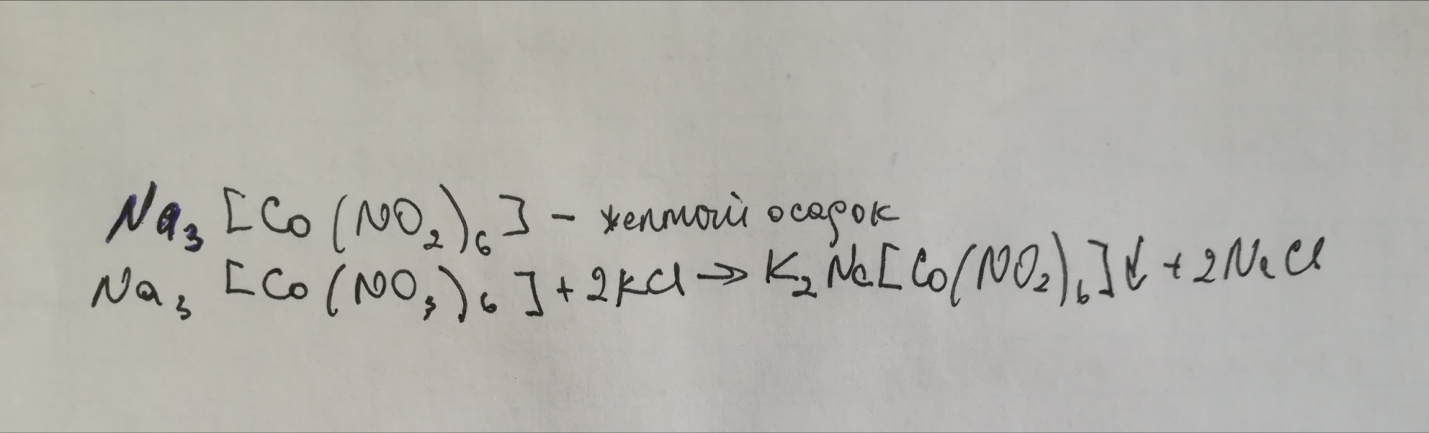 Реакция осаждения. Приблизительно 0,03 порошка растворяют в 1 мл воды, прибавляют 0,5 мл раствора винной кислоты и ацетата натрия или раствора гидротартрата натрия, холод, механическое воздействие –постепенно выпадает белый кристаллический осадок, растворимый в минеральных кислотах и нерастворимый в уксусной кислоте.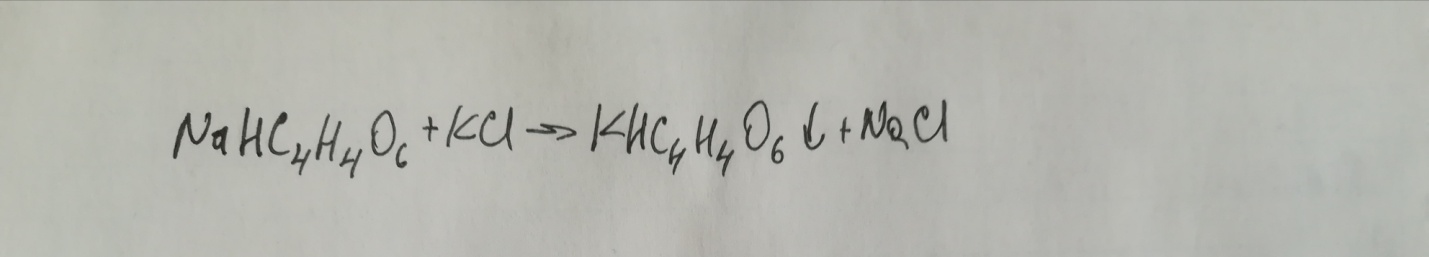 Хлорид ион.Реакция осаждения. Приблизительно 0,02 порошка растворить в 1 мл воды , по каплям прибавить раствора серебра нитрата – появляется белый творожистый осадок, растворимый в растворе аммиака.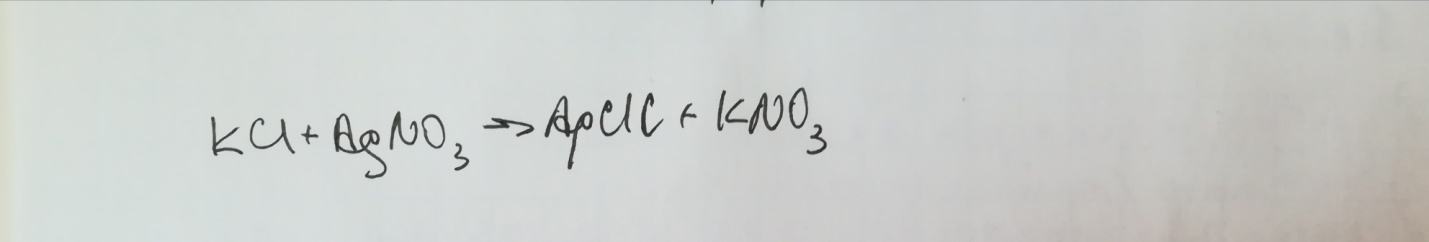 Оформление штангласаПротокол №4 от 25.05.2020Natrii cloridumNaClОрганолептический контроль. Белый кристаллический порошок или крупинки, или бесцветные кристаллы без запаха. Легко растворим в воде, мало растворим в спирте.Химический контроль. Реакции подлинности.Катион натрия.Сухая реакция. Окрашивание бесцветного пламени горелки в желтый цвет.На предметное стекло поместить й каплю лекарственной формы и 1 каплю раствора пикриновой кислоты, выпарить досуха, кристаллы смотреть под микроскопом.NaCI + AgNO 3 → AgCl↓+ NaNO 3Хлорид ион.Приблизительно 0,02 порошка растворить в 1 мл воды , по каплям прибавить раствора серебра нитрата – появляется белый творожистый осадок, растворимый в растворе аммиака.Оформление штангласаПротокол №5 от 26.05.2020Acidum BoricumОрганолептический контроль. Белый или почти белый кристаллический порошок, бесцветные блестящие жирные на ощупь пластинки или белые или почти белые кристаллы без запаха. Легко растворим в кипящей воде и глицерине, растворим в воде и спирте.Химический контроль. Реакции подлинности.Реакция образования борно-этилового эфира. В фарфоровую чашечку поместить 0,5 порошка к-ты борной, прибавить 1 мл этанола, несколько капель концентрированной серной кислоты и поджечь. Образующаяся борно-этиловый эфир горит племенем с зеленой каймой.Оформление штангласа3. Проведение внутриаптечного контроля порошков (6 часов)Протокол №6 от 27.05.2020Rp.: Diphenhydramini 0,02        Dextrosi 0,2        M.f.pulv.        D.t.d. N. 10        S.По одному порошку 2 раза в день.Письменный контроль.ППК № 6 от 27.05.2020			0,02*10=0,2Diphenhydramini 0,2			0,2*10=2,0 Dextrosi 2,0					mоб=2,2mоб=2,2					mр=0,22mр=0,22					№ ан= 6Подпись заполнившегоПодпись проверившегоОрганолептический контроль.Белый порошок, без запаха, однородно смешен.Физический контроль.Vоб=0,22DО=10%0,22-100Х-10%Х=0,0220,22±0,022 [0,20-0,24]Химический контроль. Реакции подлинности.На димедрол.Реакция образования оксониевой соли. В фарфоровую чашечку поместить небольшое количество порошка, прибавить 1-2 капли концентрированной серной кислоты , появляется жёлтое окрашивание.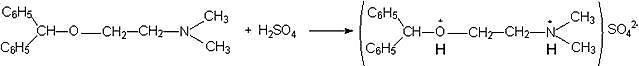 На хлорид ион.Приблизительно 0,05, перенести в пробирку прибавить 0,5 мл воды, после растворения порошка добавить по каплям нитрат серебра, появляется белый осадок или помутнение.R ∙ HCI + AgNO 3 → AgCI↓ + R ∙ HNO 3На глюкозу.Приблизительно 0,05, перенести в пробирку прибавить 0,5 мл воды и 4-5 капель Фелинга I и II и слегка нагреть, появляется кирпично-красный осадок.Количественное определение.Метод Фаянса. Точную навеску препарата растворяют в воде. Прибавляют индикатор бромфеноловый синий, уксусную кислоту по каплям до желто-зеленого окрашивания. Титруют 0,1 моль/л раствором нитрата серебра до сине-фиолетового окрашивания.R ∙ HCl + AgNO 3 → AgCl + R ∙HNO 3F э =1Хг=Vт*К*T*P/m=0,33*1*0,02918*0,22/0,009=0,021Vор===0,310,22-0,020,1-а; а=0,009DО 20%0,02-100Х-20Х=0,0040,02±0,004[0,016-0,024]Полученный результат входит в ДО, лекарственная форма приготовлена удовлетворительно.Контроль при отпуске.Этикетка с зеленой сигнальной полосой.Протокол №7 от 28.05.2020Rp.: Bendazoli 0,03        Dextrosi 0,2        M.f.pulv.        D.t.d. N. 10        S.По 1  порошку 2 раза в день.Письменный контроль.ППК № 7 от 28.05.2020			0,03*10=0,3Bendazoli 0,3				0,2*10=2,0 Dextrosi 2,0					mоб=2,3mоб=2,3					mр=0,23mр=0,23					№ ан= 7Подпись заполнившегоПодпись проверившегоОрганолептический контроль.Белый порошок, без запаха, однородно смешен.Физический контроль.Vоб=0,23DО=10%0,23-100Х-10%Х=0,0230,23±0,023 [0,207-0,253]Химический контроль. Реакции подлинности.Реакция на третичный азот. 0,05 порошка растворить в 0,5 мл воды горячей воды, прибавить 2-3 капли разведенной HCl, 5-6 капель раствора 0,1 моль/л J2  и взболтать. Появляется осадок красновато-серебристого цвета.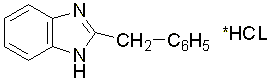 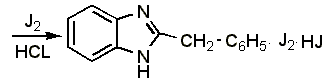 Реакция на образование серебряной соли. 0,05 порошка растворить в 0,2 мл воды воды, прибавляют 0,5 мл этанола, 2-3 капли концентрированного раствора аммиака и 3-4 капли раствора нитрата серебра; образуется белый осадок серебряной соли дибазол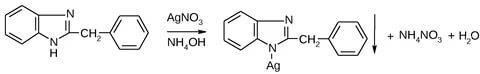 Количественное определение.Метод Алкалиметрии.Титрант – 0,1 моль/лИндикатор –фенолфталеин до розового окрашивания + 3 мл этанола+ 1 мл воды.Хг=Vт*К*T*P/m=0,5*1*0,02447*0,23/0,1=0,0281Vор=а/Т=0,013/0,02447=0,530,23-0,030,1-а; а=0,013DО 15%0,03-100Х-15Х=0,00450,03±0,0045[0,0255-0,0345]Полученный результат входит в ДО, лекарственная форма приготовлена удовлетворительно.Контроль при отпуске.Этикетка с зеленой сигнальной полосой.Протокол №8 от 28.05.2020Rp.: Barbitali natrii 0,02        Glucosi 0,2        M.f.pulv.        D.t.d. N. 10        S.По 1  порошку 1 раз в день.Письменный контроль.ППК № 8 от 28.05.2020			0,02*10=0,2Barbitali natrii 0,2				0,2*10=2,0Glucosi 2,0					mоб=2,2mоб=2,2					mр=0,22mр=0,22					№ ан= 8Подпись заполнившегоПодпись проверившегоОрганолептический контроль.Белый порошок, без запаха, однородно смешен.Физический контроль.Vоб=0,22DО=10%0,22-100Х-10%Х=0,0220,22±0,022 [0,198-0,242]Химический контроль. Реакции подлинности.Общая реакция на барбитураты. К 0,1 порошка прибавить 5-6 капель спирта и воды, 3-5 капель 1% раствора кобальтата натрия и 1-2 капли раствора аммиака. Фиолетовое окрашивание.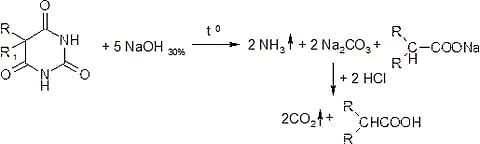 Отличительная реакция от других барбитуратов.К 0,1 порошка прибавить 5-6 капель воды, пo 2 капли K2CO3 и KHCO3 или NaHCO3 и меди сульфата. Образуется синее окрашивание, затем выпадает осадок красновато- сиреневого цвета.Количественное определение.Метод Ацидиметрии.К 0,1 порошка прибавить 2мл воды и 1-2 капли индикатора метиловый оранжевый и титровать раствором 0,1 моль/л HCl до устойчивого розового окрашивания.Хг=Vт*К*T*P/m=0,4*1*0,0206*0,22/0,1=0,018Vор=а/Т=0,009/0,0206=0,430,22-0,020,1-а; а=0,009DО 20%0,02-100Х-20Х=0,0040,02±0,004[0,016-0,024]Полученный результат входит в ДО, лекарственная форма приготовлена удовлетворительно.Контроль при отпуске.Этикетка с зеленой сигнальной полосойПротокол №9 от 29.05.2020Rp.:  Papaverini 0,02        Metamizoli natrii 0,3        M.f.pulv.        D.t.d. N. 10        S.По 1 порошку 2 раза в день.Письменный контроль.ППК № 9 от 29.05.2020			0,02*10=0,2 Metamizoli natrii 3,0			0,2*10=3,0 Papaverini 0,2				mоб=3,2mоб=3,2					mр=0,32mр=0,32					№ ан= 9Подпись заполнившегоПодпись проверившегоОрганолептический контроль.Белый порошок, без запаха, однородно смешен.Физический контроль.Vоб=0,32DО=5%0,32-100Х-5%Х=0,0160,32±0,016 [0,304-0,336]Химический контроль. Реакции подлинности.В фарфоровую чашечку поместить 0,05 порошка и прибавить 1-2 капли концентрированной азотной кислоты, появляется желтое окрашивание(папаверин) и возникает зеленое окрашивание (анальгин).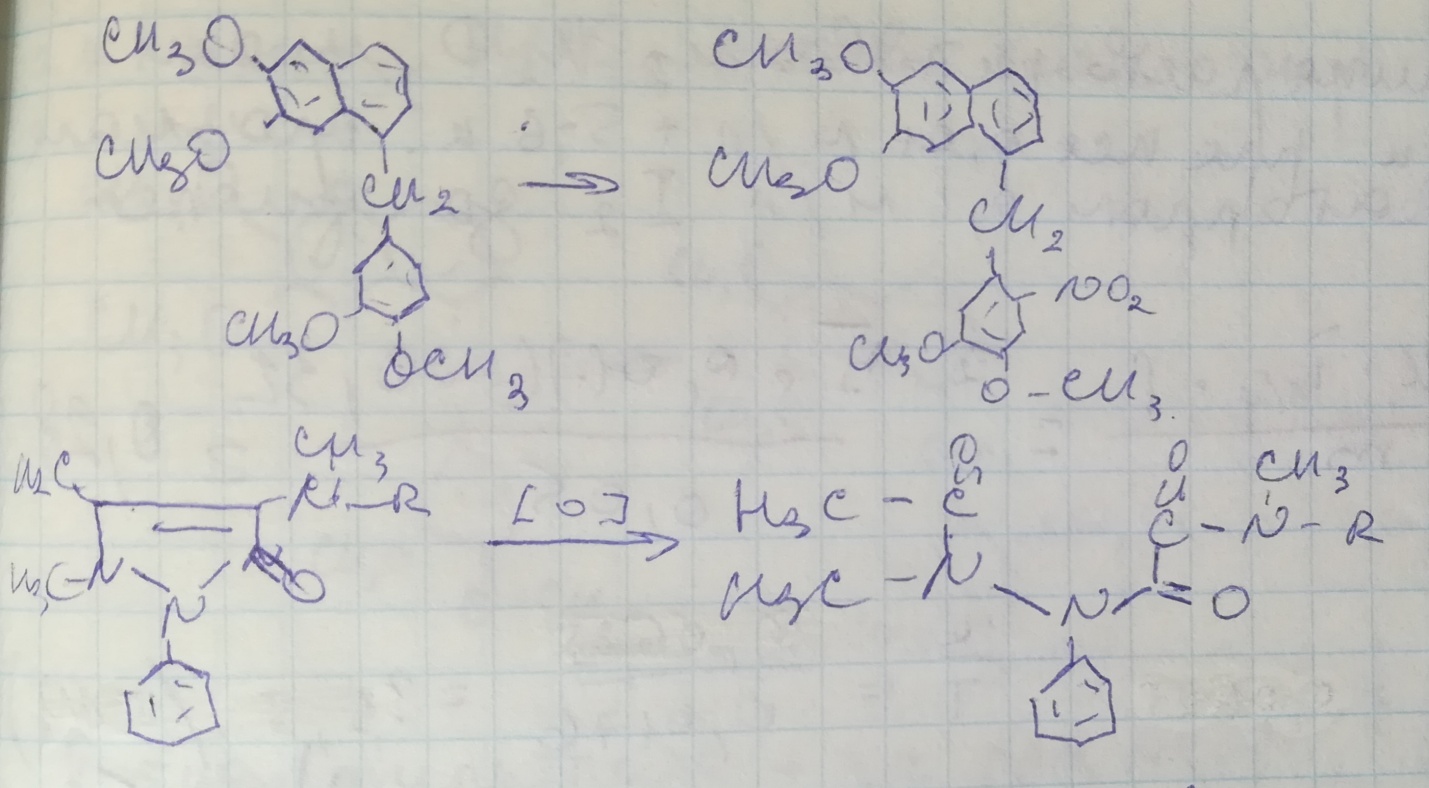 Анальгин.Небольшое количество порошка 0,05 растворяют в 0,5 мл воды и прибавляют 1-2 капли раствора FeCl3, появляется исчезающие сине-фиолетовое окрашивание.Количественное определение.Метод Алкалиметрии.К 0,2 порошка прибавить 2мл воды и 3мл этанола нейтрализующего по фенолфталеину, 1-2 капли фенолфталеина и оттитровать раствором 0,1 моль/л NaOH до устойчивого слабо розового окрашивания.Хг=Vт*К*T*P/m=0,3*1*0,0375*0,32/0,2=0,018Vор=а/Т=0,0125/0,0375=0,330,32-0,020,2-а; а=0,0125DО 20%0,02-100Х-20Х=0,0040,02±0,004[0,016-0,024]Полученный результат входит в ДО, лекарственная форма приготовлена удовлетворительно.Контроль при отпуске.Этикетка с зеленой сигнальной полосой.4. Проведение внутриаптечного контроля жидких лекарственных форм (6часов)Протокол №10 от 30.05.2020Rp.:  Sol. Aminophyllini 2%-100ml          D.S. Для электрофореза.Письменный контроль.ППК № 10 от 30.05.2020			2-100 Aqua purificatae ad 100ml			x-100 Aminophyllini 2,0				x=2,0Vоб= 100 ml					Vоб= 100 ml					№ ан= 10Подпись заполнившегоПодпись проверившегоОрганолептический контроль.Бесцветная прозрачная жидкость без механических включений.Физический контроль.Vоб=100млDО=3%100-100Х-3%Х=3100±3 [97-0,103]Химический контроль. Реакции подлинности.Реакция комплексообразования. К 10 каплям лекарственной формы прибавляют 1 каплю 20% раствора меди сульфата,не взбалтывать, появляется фиолетовое окрашивание в верхнем слое(этилендиамин) в нижнем слое зеленое окрашивание (теофиллин).Количественное определение.Метод Ацидеметрии.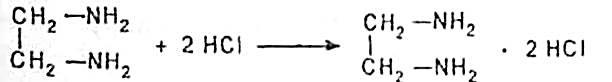 К 1 мл лекарственной формы прибавляют 1-2 капли индикатора метилового оранжевого и титруют раствором HCl 0,1моль/л до розовой окраски.Хг=Vт*К*T*V/m=0,9*1*0,0214*100/1=1,92Vор=а/Т=0,02/0,0214=0,93100-21-а; а=0,02DО 5%2,0-100Х-5Х=0,12,0±0,01[1,9-2,1]Полученный результат входит в ДО, лекарственная форма приготовлена удовлетворительно.Контроль при отпуске.Этикетка с оранжевой сигнальной полосой.Протокол №11 от 01.06.2020Rp.:  Sol. Acidum hydrochlorici 2%-150ml         Pepsini 2,0          D.S. По 1 столовой ложке 3 раза в день.Письменный контроль.ППК № 11 от 01.06.2020			 Aqua purificatae ad 150ml			2,0-100 Ac.hydrochlorici 8,3%-3ml		x-150 Pepsini 2,0					x=3,0Vоб= 150 ml					Vоб= 150 ml					№ ан= 11Подпись заполнившегоПодпись проверившегоОрганолептический контроль.Слегка опалесцирующая (мутная) жидкость, без запаха, без механических включений.Физический контроль.Vоб=150млDО=3%150-100Х-3%Х=4,5150±4,5 [145,5-154,5]Химический контроль. Реакции подлинности.На хлорид ион.К 4 каплям лекарственной формы прибавляют 1-2 капли раствора серебра нитрата, появляется белый творожистый осадок, растворимый в растворе аммиака 10%.АgNО 3 + НСl → AgCl↓+ НNО 3AgCl + 2NН 4 OН → [Аg(NН 3 ) 2 ]Сl + 2Н 2 ОНа катион К 4 каплям лекарственной формы прибавляют 1 каплю метилового оранжевого, появляется розовое окрашивание.Количественное определение.Метод Алкалиметрии.НСl + NaOH → NаСl + НОНОтмеривают мерной пипеткой 2 мл лекарственной формы, переносят в колбу для титрования, добавляют 1-2 капли метилового оранжевого и оттитровывают раствором 0,1 моль/л NaOH от розового до желтого окрашивания.Хг=Vт*Кп*Tх/у*V/m=0,94*1*0,044*150/2=3,10Vор=а/Т=0,04/0,044=0,9150-3,02-а; а=0,04DО 4%3-100Х-4Х=0,123,0±0,12[2,88-3,12]Полученный результат входит в ДО, лекарственная форма приготовлена удовлетворительно.Контроль при отпуске.Этикетка с оранжевой сигнальной полосой.Протокол №12 от 02.06.2020Rp.:  Sol. Acidi salicylici 0,5          Aethanoli 70%-50ml          D.S. Протирать пораженные участки кожи.Письменный контроль.ППК № 12 от 02.06.2020			 Ac. salicylici 0,5				Vоб= 50 ml										№ ан= 12Подпись заполнившегоПодпись проверившегоОрганолептический контроль.Бесцветная прозрачная жидкость с характерным запахом спирта, без механических включений.Физический контроль.Vоб=50млDО=4%50-100Х-4%Х=250±2 [48-52]Химический контроль. Реакции подлинности.Реакция на фенольный гидроксил. К 3 каплям лекарственный формы прибавить 1 каплю раствора FeCl3, появляется фиолетовое окрашивание.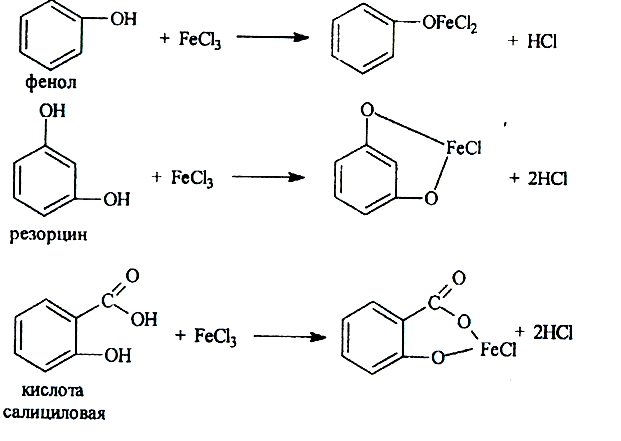 Реакция на карбоксильную группу. К 3 каплям лекарственный формы прибавить 3 капли раствора 0,1 моль/л NaOH и 1-2 капли раствора CuSo4, появляется зеленое окрашивание.Количественное определение.Метод Алкалиметрии.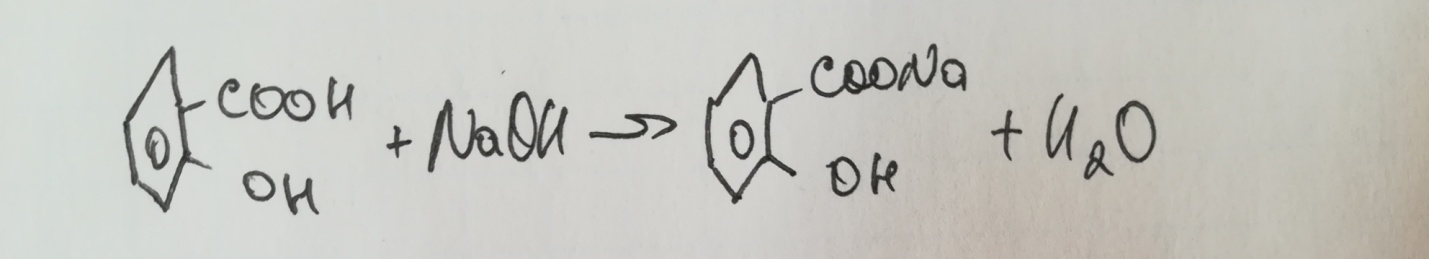 Отмеривают мерной пипеткой 1 мл лекарственной формы, переносят в колбу для титрования, добавляют 1-2 капли индикатора фенолфталеина и оттитровывают раствором 0,1 моль/л NaOH до устойчивого слабо розового окрашивания.Хг=Vт*Кп*Tх/у*V/m=0,71*1*0,01381*50/1=0,49Vор=а/Т=0,01/0,01381=0,720,5-50а-1; а=0,01DО 8%0,5-100Х-8Х=0,040,5±0,04[0,46-0,54]Полученный результат входит в ДО, лекарственная форма приготовлена удовлетворительно.Контроль при отпуске.Этикетка с оранжевой сигнальной полосой.Протокол №13 от 02.06.2020Rp.:  Sol. Calcii chloridi 3%-80ml          D.S.По 1 чайной ложке 3 раза в день. Ребенку 8 месяцев.Письменный контроль.ППК № 13 от 02.06.2020	Aqua purificatae ad 80ml			3%-100Calcii chloride 2,4				х-80	Vоб= 80 ml					х=2,4№ ан= 13					Vоб= 80 mlПодпись заполнившегоПодпись проверившегоОрганолептический контроль.Бесцветная прозрачная жидкость, без запаха, без механических включений.Физический контроль.Vоб=80млDО=3%80-100Х-3%Х=2,480±2,4 [77,6-82,4]Химический контроль. Реакции подлинности.Катион кальция.Реакция с оксалатом аммония.К 2-3 каплям лекарственной формы прибавляют 2-3 капли раствора аммония оксалата, образуется белый осадок.СаС1 2 + (NH 4 ) 2 C2O4 → СаС2О4 ↓ + 2NH 4 C1Реакция с серной кислотой. К 2-3 каплям лекарственной формы прибавляют 2-3 капли раствора серной кислоты и 0,5 мл спирта. Образуется белый осадок.СаС12 + H2SO4 → CaSO4 ↓ + 2HCIК 2-3 каплям лекарственной формы прибавляют 5-6 капель аммиачной буферной смеси и 2-3 капли раствора гексацианоферрата (II) калия, образуется белый кристаллический осадок.CaCI 2 + K 4 [Fe(CN) 6 ] + NH 4 CI → CaKNH 4 [Fe(CN) 6 ]↓ + 3КС1Са 2+ + К + + [Fe(CN) 6 ] 4- + NH 4 + → CaKNH 4 [Fe(CN) 6 ]↓На хлорид ион.К 2-3 каплям лекарственной формы прибавляют  2-3 капли раствора серебра нитрата, образуется белый творожистый осадок.CaCI 2 + 2AgNO 3 → Ca(NO 3 ) 2 + 2AgCI↓Количественное определение.Метод Комплексонометрии.Готовят разведении 1:10.Отмеривают мерной пипеткой 2 мл лекарственной формы, переносят в колбу для титрования, добавляют 1мл аммиачно-буферной смеси, эриохром темно-синий и титруют раствором 0,05 М трилона Б до сине-фиолетового окрашивания.Хг=Vт*Кп*Tх/у*V*10/m=0,55*1*0,01095*80*10/2=2,409Vор=а/Т=0,06/0,01095=5,47=0,5472,4-80а-2; а=0,06DО 4%2,4-100Х-4Х=0,0962,4±0,096[2,304-2,496]Полученный результат входит в ДО, лекарственная форма приготовлена удовлетворительно.Контроль при отпуске.Этикетка с зеленой сигнальной полосой. Детское.Протокол №14 от 03.06.2020Концентрат раствора NaBr 20%-200mlПисьменный контроль.ППК № 14 от 03.06.2020	Aqua purificatae ad 200ml			20%-100Natrii bromidi 40,0				х-200	Vоб= 200 ml					х=40,0№ ан= 14					Vоб= 200 mlПодпись заполнившегоПодпись проверившегоОрганолептический контроль.Бесцветная прозрачная жидкость, без запаха, без механических включений.Физический контроль.Vоб=200млDО=2%200-100Х-2%Х=4200±4 [196-204]Химический контроль. Реакции подлинности.Катион натрия.С раствором K[Sb(OH) 6 ] при охлаждении и механическом потираниивнутренних стенок пробирки, образуется белый плотный осадок.NaBr + K[Sb(OH) 6 ] → Na[Sb(OH) 6 ]↓ + KBr Бромид ион.К 2 каплям лекарственной формы прибавляют 1-2 капли раствора серебра нитрата образуется желтоватый творожистый осадок, нерастворимый в азотной кислоте, разведенной 16% и трудно растворимый ваммиака растворе.NaBr + AgNO 3 → AgBr↓ + NaNO 3К 2 каплям лекарственной формы прибавляют 2 капли раствора HCl и 2 капли раствора хлорамина и 0,5 мл хлороформа, взбалтывают, хлороформный слой окрашивается в оранжевый цвет.2NaBr + CI 2 → Br 2 + 2 NaCIКоличественное определение.Метод Рефрактометрии.Основан на измерении показателя преломления раствора.В начале измеряют показатель преломления воды очищенной.No=1,333С%=n-no/F=1,384-1,333/0,00130=39,23DО 3%40-100Х-3Х=1,240±1,2[38,8-41,2]Полученный результат входит в ДО, лекарственная форма приготовлена удовлетворительно.Контроль при отпуске.5. Проведение внутриаптечного контроля мягких лекарственных форм (6 часов)Протокол №15 от 04.06.2020 Rp.:  Ung. salicylici 2%-30,0          D.S. Наносить на пораженные участки.Письменный контроль. ППК № 15 от 04.06.2020	Vaselini 29,4				2-100Ac. salicylici 0,6				x-30Aethanoli 96%-3 gtts			x-0,6Ol.vaselini 0,3				30-0,6=29,4mоб= 30,0					спирт 96%	 1,0-5к№ ан= 15							0,6-x; x=3	Подпись заполнившего					mоб= 30,0	Подпись проверившегоОрганолептический контроль.Белая мазь, без запаха, однородна смешена.Физический контроль.mоб= 30,0	DО=7%30-100Х-7%Х=2,130±2,1 [27,9-32,1]Химический контроль. Реакции подлинности.На салицилат ион.Небольшое количество мази помещают в фарфоровую чашечку прибавляют 1 мл спирта, нагревают на водяной бане до растворения основы и добавляют 1 каплю раствора FeCl3, появляется фиолетовое окрашивание.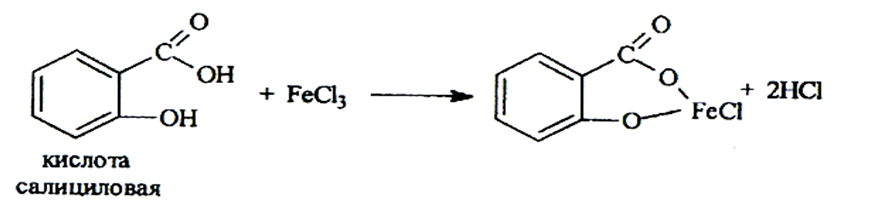 Количественное определение.Метод Алкалиметрии.1,0 мази отвешивают на кружочке пергаментной бумажки и вместе с бумажкой переносят в стаканчик на 50 или 100 мл, прибавляют 4мл спирта и нагревают на водяной бане до растворения основы. Добавляют 1 каплю фенолфталеина и титруют раствором 0,1 моль/л NaOH до устойчивого слабо розового окрашивания.Хг=Vт*Кп*T*Р/m=1,38*1*0,01381*30/1=0,571Vор=а/Т=0,02/0,01381=1,440,5-30а-1; а=0,02DО 8%0,6-100Х-8Х=0,0480,6±0,048[0,552-0,648]Полученный результат входит в ДО, лекарственная форма приготовлена удовлетворительно.Контроль при отпуске.Этикетка с оранжевой сигнальной полосой.Протокол №16 от 04.06.2020 Rp.:  Papaverini 0,02          Ol.Cacao 1,3          M.f.supp.          D.t.d.N. 14          S. По 1 свече 1 раз в день.Письменный контроль. ППК № 16 от 04.06.2020	 Ol.Cacao			0,02*14=0,28Papaverini			1,3*14=18,2		mоб= 18,48mсуп=1,32			№ ан= 15								Подпись заполнившего				Подпись проверившегоОрганолептический контроль.Почти бесцветные, со слабым желтоватым оттенком, с маслянистой гладкой поверхностью, со слабым характерным запахом.Физический контроль.	DО=5%1,32-100Х-5%Х=0,0661,32±0,066 [1,254-1,386]Химический контроль. Реакции подлинности.1 суппозиторию поместить в стаканчик добавить 3 мл воды и нагреть на водяной бане да расплавления основы, охладить и профильтровать через воронку с фильтром в пробирку. 10 капель фильтрата поместить в фарфоровую чашечку выпарить досуха, охладить и прибавить к сухому остатку 2 капли концентрированной азотной кислоты, появляется желтое окрашивание.К 5 каплям фильтрата прибавить 3 капли раствора серебра нитрата, появляется помутнение раствора.C20H21*HCl+AgNo3C20H21No4*HNo3+AgClКоличественное определение.Метод Алкалиметрии.C20H21No4*HCl+NaOH→C20H21No4+NaCl+H2O1 суппозиторию поместить в стаканчик добавить 3 мл воды и спирта, нагреть на водяной бане до расплавления основы, далее прибавляют 1-2 капли фенолфталеина и титруют раствором 0,1 моль/л NaOH до слабо розового окрашивания.Хг=Vт*T=10.5*0,0375=0,018Vор=а/Т=0,02/0,0375=0,53DО 20%0,02-100Х-20Х=0,0040,1±0,004[0,016-0,024]Полученный результат входит в ДО, лекарственная форма приготовлена удовлетворительно.Контроль при отпуске.Этикетка с оранжевой сигнальной полосой.6. Проведение внутриаптечного контроля стерильных и асептических лекарственных форм (6 часов)Протокол №17 от 05.06.2020Rp.:  Sol. Procaini 1%-10ml          М.D.S. По 1 капли в оба глаза.Письменный контроль.ППК № 17 от 05.06.2020			 Aqua purificatae ad 10ml			1-100 Novocaini 0,1				x-10; x=0,1 Natrii chloridi 0,07				с%=0,1*0,18=0,018(изотонировать)Vоб= 10 ml					0,9-100				№ ан= 15					х-10; х-0,09Подпись заполнившего			0,09-0,018=0,072=0,07(NaCl)Подпись проверившего 			Vоб= 10 ml	Органолептический контроль.Прозрачная бесцветная жидкость, без запаха, без механических включений.Физический контроль.Vоб=10млDО=10%10-100Х-10%Х=110±1 [9-11]Химический контроль. Реакции подлинности.На серую бумагу газетную поместить 2 капли лекарственной формы и 1 каплю соляной кислоты, появляется желто-оранжевое пятно.К 4-5 каплям лекарственной формы прибавляют 2-3 капли серной кислоты и 1 каплю раствора калия перманганата, розовая окраска исчезает.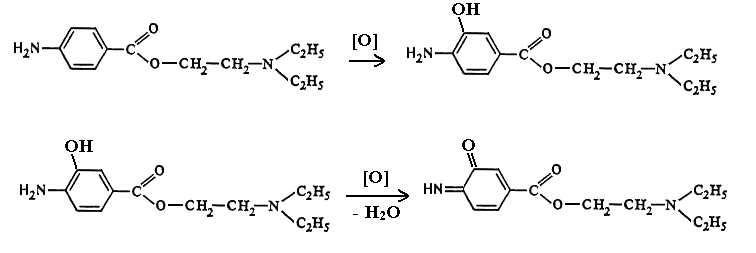 На хлорид ион.К 2-3 каплям лекарственной формы прибавляют 1-2 капли раствора серебра нитрата, образуется белый творожистый осадок.NaCl + AgNO 3 → NaNO 3  + AgCI↓R*HCl + AgNO 3 → R*HNO 3  + AgCI↓Количественное определение.Метод Алкалиметрии.Отмеривают мерной пипеткой 1 мл лекарственной формы, переносят в колбу для титрования, добавляют 3 мл спирта и 1 каплю фенолфталеина и оттитровывают раствором 0,1 моль/л NaOH до розового окрашивания.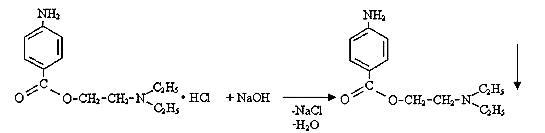 Хг=Vт*Кп*Tх/у*V/m=0,37*1*0,02728*10/1=0,100Vор=а/Т=0,01/0,02728=0,3610-0,11-а; а=0,01DО 15%0.1-100Х-15Х=0,0150,1±0,015[0,085-0,115]Полученный результат входит в ДО, лекарственная форма приготовлена удовлетворительно.Контроль при отпуске.Этикетка с розовой сигнальной полосой "Глазные капли".Протокол №18 от 05.06.2020Rp.:  Sol. Natrii chloridi 0,9%-100ml          D.S. ВнутривенноПисьменный контроль.ППК № 18 от 05.06.2020			 Aqua purificatae ad 100ml			Natrii chloridi 0,9							Vоб= 100 ml									№ ан= 16					Подпись заполнившего			Подпись проверившего 			Органолептический контроль.Прозрачная бесцветная жидкость, без запаха, без механических включений.Физический контроль.Vоб=100млDО=3%100-100Х-3%Х=3100±3 [97-103]Химический контроль. Реакции подлинности.Реакция окрашивания пламени. Соли натрия окрашивают бесцветное пламя в желтый цвет.На предметное стекло поместить 1 каплю лекарственной формы и 1 каплю раствора пикриновой кислоты, выпарить досуха, кристаллы рассмотреть под микроскопом.На хлорид ион.К 2-3 каплям лекарственной формы прибавляют 1-2 капли раствора серебра нитрата, образуется белый творожистый осадок.NaCl + AgNO 3 → NaNO 3  + AgCI↓Количественное определение.Метод Мора. Отмеривают мерной пипеткой 1 мл лекарственной формы, переносят в колбу для титрования, добавляют 2 мл воды и 1-2 капли раствора калия хромата и титруют раствором 0,1 моль/л серебра нитрата до буровато -желтого окрашивания.Хг=Vт*Кп*Tх/у*V/m=1,6*1*0,0005844*100/1=0,935Vор=а/Т=0,009/0,0005844=1,54100-0,91-а; а=0,009DО 6%0.9-100Х-6Х=0,0540,9±0,054[0,846-0,954]Полученный результат входит в ДО, лекарственная форма приготовлена удовлетворительно.Контроль при отпуске.Этикетка с синей сигнальной полосой.Протокол №19 от 06.06.2020Rp.:  Riboflavini 0,002         Ac. аscorbinici 0,02         Natrii chloride 0,05         Sol. Dextrosi 2%-10ml          D.S. По 1 капли в оба глаза.Письменный контроль.ППК № 19 от 06.06.2020			 Sol.Riboflavini 0,02%-5ml			2-100Dextrosi 0,22						х-100; х=0,2Ac. аscorbinici 0,02					0,2+10%=0,22Natrii chloridi 0,05					0,02-100	Vоб= 10 ml						0,002-х; х=10 ml			№ ан= 17						Vоб= 10 ml		Подпись заполнившего			Подпись проверившего 			Органолептический контроль.Прозрачная бесцветная /желтоватая жидкость, без запаха, без механических включений.Физический контроль.Vоб=10млDО=10%10-100Х-10%Х=110±1 [9-11]Химический контроль. Реакции подлинности.Кислота аскорбиновая.Реакция окисления. К 2-3 каплям лекарственной формы прибавить 1-2 капли йода, бурая окраска обесцвечивается.Реакция окисления. К 1-2 капли лекарственной формы прибавить 5-6 капель воды, по одной капли раствора гексацианоферрата (III) калия,           хлористоводородной кислоты и раствора хлорида железа (III) - образуется синий осадок.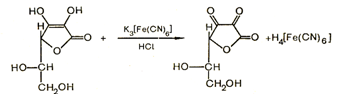 На глюкозу.Реакция ауринового красителя.0,5 мл лекарственной формы поместить в фарфоровую чашечку и выпарить досуха, после охлаждения прибавить кристаллы резорцина и смочить смесь концентрированной серной кислотой и слегка нагреть и появляется красное окрашивание.На натрия хлорид и кислоту аскорбиновую.К 2 каплям лекарственной формы прибавить 1-2 капли разведенной азотной кислоты и 2-3 капли раствора серебра нитрата, появляется творожистый осадок, а затем серый(кислота аскорбиновая).Количественное определение.Метод Алкалиметрии.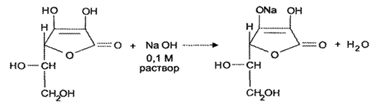  Отмеривают мерной пипеткой 2 мл лекарственной формы, переносят в колбу для титрования, добавляют 1-2 капли фенолфталеина и оттитровывают раствором 0,1 моль/л NaOH до оранжевого окрашивания.Хг=Vт*Кп*Tх/у*V/m=0,25*1*0,0176*10/2=0,022Vор=а/Т=0,004/0,0176=0,2210-0,022-а; а=0,004DО 20%0.02-100Х-20Х=0,0040,02±0,004[0,016-0,024]Полученный результат входит в ДО, лекарственная форма приготовлена удовлетворительно.Контроль при отпуске.Этикетка с розовой сигнальной полосой "Глазные капли".ОТЧЕТ  ПО ПРЕДДИПЛОМНОЙ  ПРАКТИКИФ.И.О. обучающегося Дорохова Мария ВладимировнаГруппа 304-11 Специальность 33.0.01 Фармация Проходившего преддипломную практику с 25 мая по 06 июня  2020гНа базе_________________________________________________________Города/района___________________________________________________За время прохождения мною выполнены следующие объемы работ:А.  Цифровой отчетБ.  Текстовой отчетПрограмма производственной практики выполнена в полном объеме.За время прохождения практики  Закреплены знания:-	нормативно-правовая база по внутриаптечному контролю; -	требования к производственной санитарии; -	физико-химические свойства лекарственных средств; -	методы анализа лекарственных средств; -	виды внутриаптечного контроля; -	правила оформления лекарственных средств к отпуску. Отработаны практические умения:-	проводить обязательные виды внутриаптечного контроля качества лекарственных средств, регистрировать результаты контроля,  -	пользоваться нормативной документацией.  Приобретен практический опыт:-	проведения 	обязательных 	видов 	внутриаптечного 	контроля лекарственных средств и оформление к отпуску. Выполнена самостоятельная работа:-	проведения 	обязательных 	видов 	внутриаптечного 	контроля лекарственных средств и оформление к отпуску;-	по заполнению дневника практики. 	Во время прохождения для меня были созданы все условия, для освоения тематического плана. За это время я ближе познакомилась со структурой и организацией производственной аптеки и должностными обязанностями провизора-аналитика. Сотрудники отнеслись ко мне доброжелательно, ответили на все интересующие меня вопросы, делились своим профессиональным опытом и знаниями, которые могут мне пригодиться в моей будущей профессии.Студент ____________            _____________________                 (подпись)                              (ФИО)	Общий/непосредственный руководитель практики _________   _____________________                                                                                    (подпись)               (ФИО)М.п.«_____» ________________ 20_____ г. №Наименование разделов и тем практикиНаименование разделов и тем практикиВсего часов№Наименование разделов и тем практикиНаименование разделов и тем практикиВсего часов№Наименование разделов и тем практикиНаименование разделов и тем практикиВсего часов1.Ознакомление со структурой производственной аптеки. Работа с нормативной документацией по контролю качества лекарственных средствОзнакомление со структурой производственной аптеки. Работа с нормативной документацией по контролю качества лекарственных средств62Проведение анализа воды очищенной, лекарственных средств поступающих из помещения хранения в ассистентскую комнату.Проведение анализа воды очищенной, лекарственных средств поступающих из помещения хранения в ассистентскую комнату.63Проведение внутриаптечного контроля порошковПроведение внутриаптечного контроля порошков64Проведение внутриаптечного контроля жидких лекарственных формПроведение внутриаптечного контроля жидких лекарственных форм65Проведение внутриаптечного контроля мягких лекарственных формПроведение внутриаптечного контроля мягких лекарственных форм66Проведение внутриаптечного контроля стерильных и асептических лекарственных формПроведение внутриаптечного контроля стерильных и асептических лекарственных форм6ИтогоИтого36Вид промежуточной аттестацииВид промежуточной аттестациидифференцированный зачетдифференцированный зачетДатаВремя началаработыВремя окончания работыОценкаПодпись руководителя25.05.20208.0014.0026.05.20208.0014.0027.05.20208.0014.0028.05.20208.0014.0029.05.20208.0014.0030.05.20208.0014.0001.05.20208.0014.0002.05.20208.0014.0003.05.20208.0014.0004.05.20208.0014.0005.05.20208.0014.0006.05.20208.0014.00Приказы(№ приказа,  год издания)Наименования приказаГФ XIV от 31 октября 2018 г.Государственная Фармакопея Российской Федерации XIV издания.№ 751н от 26 октября 2015 г.Приказ Минздрава России (Министерство Здравоохранения РФ) «Об утверждении правил изготовления и отпуска лекарственных препаратов для медицинского применения аптечными организациями, индивидуальными предпринимателями, имеющими лицензию на фармацевтическую деятельность»№ 214 от 16 августа 1997 г. Приказ РФ «О контроле качества лекарственных средств, изготовляемых в аптека»от 21.10.1997 №309Приказ Минздрава РФ «Об утверждении инструкции по санитарному режиму аптечных организаций (аптек)»от 14.01.2019 № 4н  Приказ Минздрава России «Об утверждении порядка назначения лекарственных препаратов, форм рецептурных бланков на лекарственные препараты, порядка оформления указанных бланков, их учета и хранения»Состав лекарственной формыСрок годностиРаствор новокаина 1% - 10 мл30Раствор фурацилина 0,02% - 400 мл10Раствор атропина сульфата 1%-10 мл30Раствор натрия хлорида 0,9% -220 мл90Стабилизатор хлористоводородной кислоты 200 мл30Концентрат раствора натрия бромида 20% - 450 мл30Раствор хлоргексидина 0,02%- 100 мл (стерильно)90Раствор магния сульфата 3%- 20030Раствор натрия гидрокарбоната 5%-100 мл30Раствор калия хлорида 5%-150 мл30Состав лекарственной формыСрок годностиВода очищенная3Вода для инъекций1Раствор перекиси водорода 3%-110 мл10Раствор натрия гидрокарбоната 2%-150 мл10Раствор натрия цитрата 8%-60 мл10Раствор Люголя 90 мл10Порошок глюкозы 100,010Формалин 10% -10 мл10Раствор магния сульфата 33%- 100 мл15Раствор калия йодида 3%-100 мл10Aqua purificata25.05.2020№ан-1Подпись заполнившегоПодпись проверившегоAqua pro injectionibus25.05.2020№ан-2Подпись заполнившегоПодпись проверившегоKalii cloridum19.08.2019до 19.08.2021Подпись заполнившегоПодпись проверившегоNatrii cloridum23.07.2019до 23.07.2021Подпись заполнившегоПодпись проверившегоAcidum Boricum03.11.2018до 03.11.2020Подпись заполнившегоПодпись проверившего№Виды работКоличество1Анализ воды очищенной12Анализ лекарственных средств поступающих из помещения хранения в ассистентскую комнату53Внутриаптечный контроль порошков44Внутриаптечный контроль жидких лекарственных форм55Внутриаптечный контроль мягких лекарственных форм26Внутриаптечный контроль стерильных и асептических лекарственных форм6